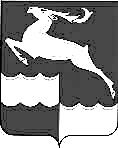 КЕЖЕМСКИЙ РАЙОННЫЙ СОВЕТ ДЕПУТАТОВКРАСНОЯРСКОГО КРАЯРЕШЕНИЕ20.02.2024			                   № 41-227	                                     г. КодинскО НАЗНАЧЕНИИ КОНКУРСА ПО ОТБОРУ КАНДИДАТУР НА ДОЛЖНОСТЬ ГЛАВЫ КЕЖЕМСКОГО РАЙОНАВ связи с истечением срока полномочий действующего Главы Кежемского района, руководствуясь пунктом 1.3 Положения о порядке проведения конкурса по отбору кандидатур на должность Главы Кежемского района,  утвержденного решением Кежемского районного Совета от 11.06.2015 №55-305, пунктом 1 статьи 14, статьей 23 Устава Кежемского района, Кежемский районный Совет депутатов РЕШИЛ:1. Назначить на 9 апреля 2024 года проведение конкурса по отбору кандидатур на должность Главы Кежемского района.Конкурс состоится в 10 часов 00 минут, в кабинете 2 (зал заседаний) цокольный этаж здания Администрации Кежемского района по адресу 
ул. Гидростроителей . Кодинск Кежемского района.2. Назначить ответственным за прием документов от кандидатов, их регистрацию, а также организационное обеспечение работы конкурсной комиссии – специалиста 1 категории Кежемского районного Совета депутатов Параеву Анну Владимировну, а в случае ее временного отсутствия – специалиста 1 категории Кежемского районного Совета депутатов Зарецкую Елену Павловну, телефон 8(39143) 2 -19-70.3. Утвердить текст объявления о приеме документов от кандидатов для участия в конкурсе по отбору кандидатур на должность Главы Кежемского района, содержащий сроки приема документов и условия конкурса, согласно приложению к настоящему решению.4. Опубликовать объявление о приеме документов от кандидатов для участия в конкурсе по отбору кандидатур на должность Главы Кежемского района в газете «Советское Приангарье» не позднее, чем за 40 календарных дней до дня проведения конкурса.5. Контроль за исполнением настоящего решения возложить на комиссию по социальным вопросам и местному самоуправлению (Безруких О.И.).6. Решение вступает в силу на следующий день после его опубликования в газете «Кежемский Вестник», подлежит размещению на официальном сайте муниципального образования Кежемский район Красноярского края.Приложение к решениюКежемского районного Совета депутатовот 20.02.2024 № 41-227ОБЪЯВЛЕНИЕ О ПРИЕМЕ ДОКУМЕНТОВ ОТ КАНДИДАТОВ ДЛЯ УЧАСТИЯ В КОНКУРСЕ ПО ОТБОРУ КАНДИДАТУР НА ДОЛЖНОСТЬ ГЛАВЫ КЕЖЕМСКОГО РАЙОНА1. Решением Кежемского районного Совета депутатов № 41-227 от  20.02.2024 назначен конкурс по отбору кандидатур на должность Главы Кежемского района. Конкурс состоится 9 апреля 2024 года в 10 часов 00 минут, в кабинете 2 (зал заседаний)цокольныйэтаж здания Администрации Кежемского районапо адресу ул. Гидростроителей . Кодинск Кежемского района.2. Для участия в конкурсе кандидат представляет следующие документы:	1) личное заявление на участие в конкурсе (Приложение 1 к Положению о порядке проведения конкурса по отбору кандидатур на должность Главы Кежемского района);	2) собственноручно заполненную и подписанную анкету  с приложением фотографий 4 х ., 3 шт. (Приложение  2 к Положению о порядке проведения конкурса по отбору кандидатур на должность Главы Кежемского района);	3) паспорт или заменяющий его документ;	4) документы, подтверждающие профессиональное образование, стаж работы и квалификацию (при наличии):	- документ о профессиональном образовании (при наличии);	- трудовую книжку (при наличии) и (или) сведения о трудовой деятельности, предусмотренные в соответствии со статьей 66.1 Трудового кодекса Российской Федерации, за исключением случая, если трудовая (служебная) деятельность ранее не осуществлялась;5) документ, подтверждающий предоставление Губернатору Красноярского края сведений о доходах, об имуществе и обязательствах имущественного характера, полученных кандидатом, его супругой (супругом), несовершеннолетними детьми, в соответствии с законом Красноярского края от 19.12.2017 № 4-1264 «О представлении гражданами, претендующими на замещение муниципальных должностей, должности главы (руководителя) местной администрации по контракту, и лицами, замещающими указанные должности, сведений о доходах, расходах, об имуществе и обязательствах имущественного характера и проверке достоверности и полноты таких сведений».Сведения предоставляются по утвержденной Указом Президента Российской Федерации от 23.06.2014 № 460 «Об утверждении формы справки о доходах, расходах, об имуществе и обязательствах имущественного характера и внесении изменений в некоторые акты Президента Российской Федерации» форме справки;6) справку о наличии (отсутствии) судимости и (или) факта уголовного преследования либо о прекращении уголовного преследования по форме, утвержденной административным регламентом Министерства внутренних дел Российской Федерации по предоставлении государственной услуги по выдаче справок о наличии (отсутствии) судимости и (или) факта уголовного преследования либо прекращении уголовного преследования, утвержденным приказом МВД России.Также подаются копии документов, указанных в подпунктах 3 и 4 настоящего пункта.По желанию кандидата им могут быть представлены документы о дополнительном профессиональном образовании, о присвоении ученой степени, ученого звания, о награждении наградами и присвоении почетных званий и иные документы, характеризующие его личность, профессиональную подготовку.3. Документы, указанные в пункте 2 настоящего Объявления, кандидат представляет лично в период с 26 февраля по 5 апреля 2024 года включительно, по адресу: Красноярский край, Кежемский район, г. Кодинск, ул. Гидростроителей 24 (здание Администрации Кежемского района), 2 этаж, кабинет 2-02.Телефон 8 (39143) 2-19-70.Документы принимаются ежедневнов рабочие дни с 9-00 до 17-00 (перерыв с 13-00 до 14-00), в выходные и праздничные дни с 9-00 до 11-00.Прием документов осуществляет специалист 1 категории Кежемского районного Совета депутатов Параева Анна Владимировна. В случае временного отсутствия Параевой А.В. прием документов от кандидатов осуществляется специалистом 1 категории Кежемского районного Совета депутатов Зарецкой Еленой Павловной.Подлинники документов, если нет оснований предполагать их подложность, возвращаются гражданину в день предъявления, а их копии формируются в дело. Кандидату выдается расписка о приеме документов с указанием перечня документов и даты приема, о чем делается пометка в журнале регистрации. Представленные кандидатом сведения могут быть проверены в порядке, установленном действующим законодательством.4. В качестве конкурсного задания кандидат представляет разработанную им программу действий, направленную на улучшение социально-экономической ситуации в муниципальном образовании Кежемский район (далее - Программа).Программа обязательно должна содержать:1) оценку текущего социально-экономического состояния в районе;2) описание основных социально-экономических проблем района;3) комплекс предлагаемых кандидатом мер, направленных на улучшение социально-экономического положения и решение основных проблемрайона;4) предполагаемую структуру Администрации района;5) предполагаемые сроки реализации Программы.Программа подписывается кандидатом и представляется Комиссии в день проведения конкурса.Программа должна быть прошита, листы пронумерованы. Программа предоставляется объемом до двадцати страниц машинописного текста гарнитурой шрифта Times New Roman размером № 14. Кандидат не допускается к участию в конкурсе в случае:а) не достижения на день проведения конкурса возраста 21 года;б) наличия у него ограничений пассивного избирательного права для избрания выборным должностным лицом местного самоуправления установленных Федеральным законом от 12.06.2002 года № 67-ФЗ «Об основных гарантиях избирательных прав и права на участие в референдуме граждан Российской Федерации»;в) признания гражданина ограниченно дееспособным решением суда, вступившим в законную силу;г) в случае непредставления или несвоевременного представления документов для участия в конкурсе, указанных в подпунктах 1-3 и 5 (в части документа, подтверждающего представление сведений Губернатору Красноярского края) и 6 пункта 3 настоящего объявления, представления их не в полном объеме или не по формам, утвержденным Положения о порядке проведения конкурса по отбору кандидатур на должность Главы Кежемского района.Условия и порядок проведения конкурса, формы необходимых для участия в конкурсе документов утверждены решением Кежемского районного Совета депутатов от 11.06.2015 № 55-305 «Об утвержденииПоложения о порядке проведения конкурса по отбору кандидатур на должность Главы Кежемского района» (в редакции решений Кежемского районного Совета депутатов от 27.09.2018 № 30-318, от 13.12.2018 № 35-348, от 21.09.2023 № 34-203, от 16.01.2024 № 38-221, от 13.02.2024 № 40-225, опубликованных в газете «Кежемский Вестник» от 15.06.2015 № 12, от 05.10.2018 № 16, от 21.12.2018 
№ 25, от 27.09.2023 № 24, от 17.01.2024 №1, от 15.02.2024 № 3), а также 
на официальном сайте муниципального образования Кежемский район 
по ссылке www.adm-kr24.ru/регламент-работы/ во вкладке Конкурс на должность Главы района.ПО ВСЕМ ВОЗНИКАЮЩИМ ВОПРОСАМ ОБРАЩАТЬСЯ ПО ТЕЛЕФОНАМ: 2-19-70,2-19-73Председатель Кежемского районного Совета депутатов                                                               А.Р. Шнайдер